JÍDELNÍČEK 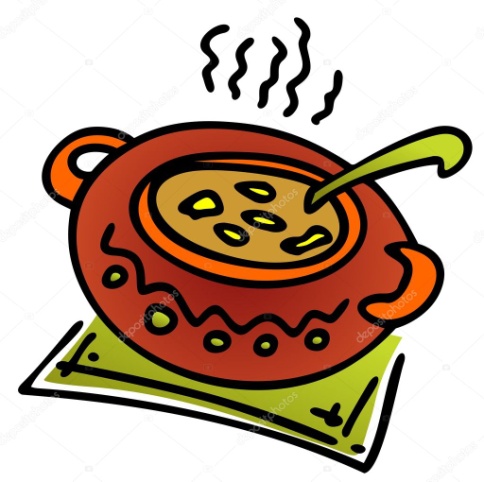 Týden od 23.5.–27.5.2022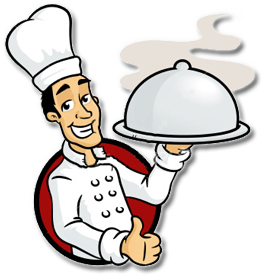  Změna jídelníčku vyhrazena, přejeme Vám DOBROU CHUŤ   